School-Based Programs Quarterly Report NarrativeThe Center for YouthReport Period: September 1, 2021-February 28, 2022Director of School-Based Programs: Paul ClarkDirector of Restorative Practices and Equity: Nolica Murray-FieldsAssociate Director of School-Based Programs: Eric EaganAssistant Director of School-Based Programs: Faith Davignon-RoyAssistant Director of School Based Programs: Kia BrooksAssistant Director of Prevention Education Services: Colin WilcoxProgramsSocial/emotional support services-help zone/atsThe program has successfully been implemented and staffed at schools 2, 3, 4, 5, 8, 10, 12, 16, 17, 19, 28, 33, 34, 42, 45, 50, 58, East, Edison, Franklin, Northeast, Northwest, Monroe, Renaissance, Urban Choice Charter School, Wayland Cohocton, Hilton, Greece, Mt. Morris, Livonia, NorthStar. LynxCNew Sites for 21-22 School YearArkportYorkPavilionGeneseoAll Hilton SchoolsAdditional staff at Wayland CohoctonSchool #7 RCSDThe LYNXC Program RCSDNorthStarSchool Year RCSDTotal visits: 15,950Unique youth: 3,086School Year GreeceTotal visits: 5,016Unique youth: 805School Year HiltonTotal visits: 2,875Unique youth: 489School Year Rural/SouthTownsTotal visits: 6,437Unique youth: 1.034TOTAL visits: 30,278TOTAL unique youth: 5,414Average visits per youth: 5.59GRADE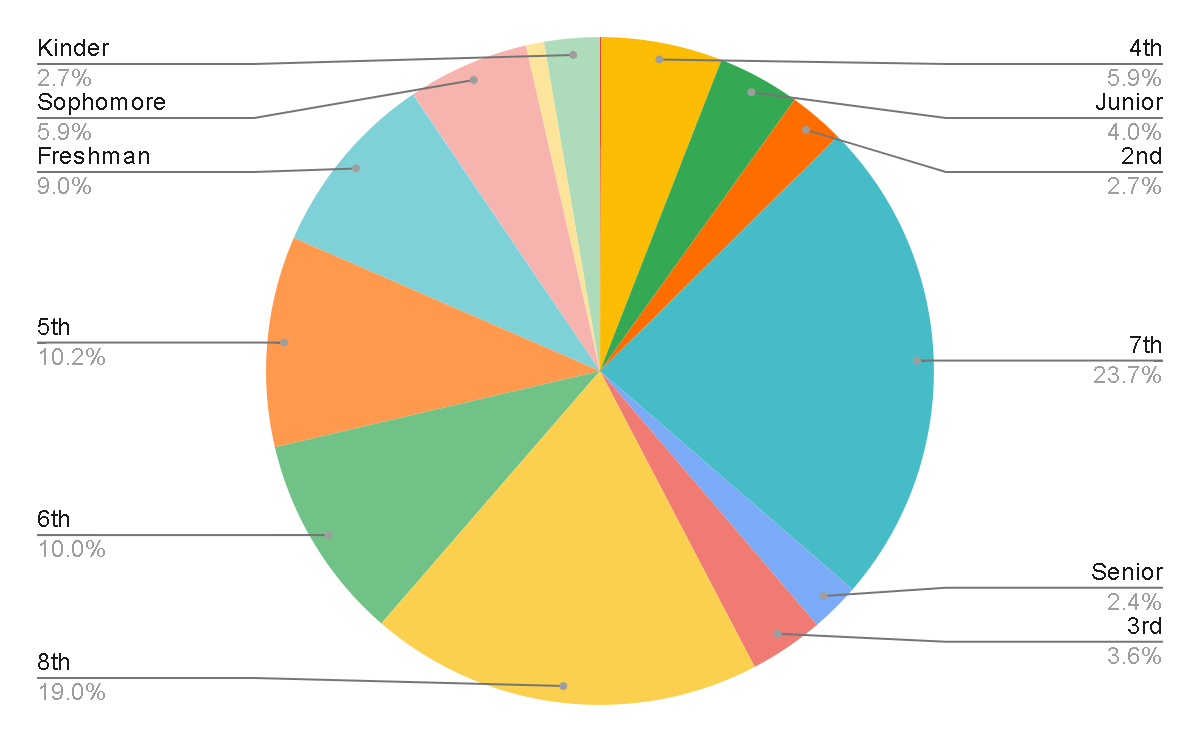 AGE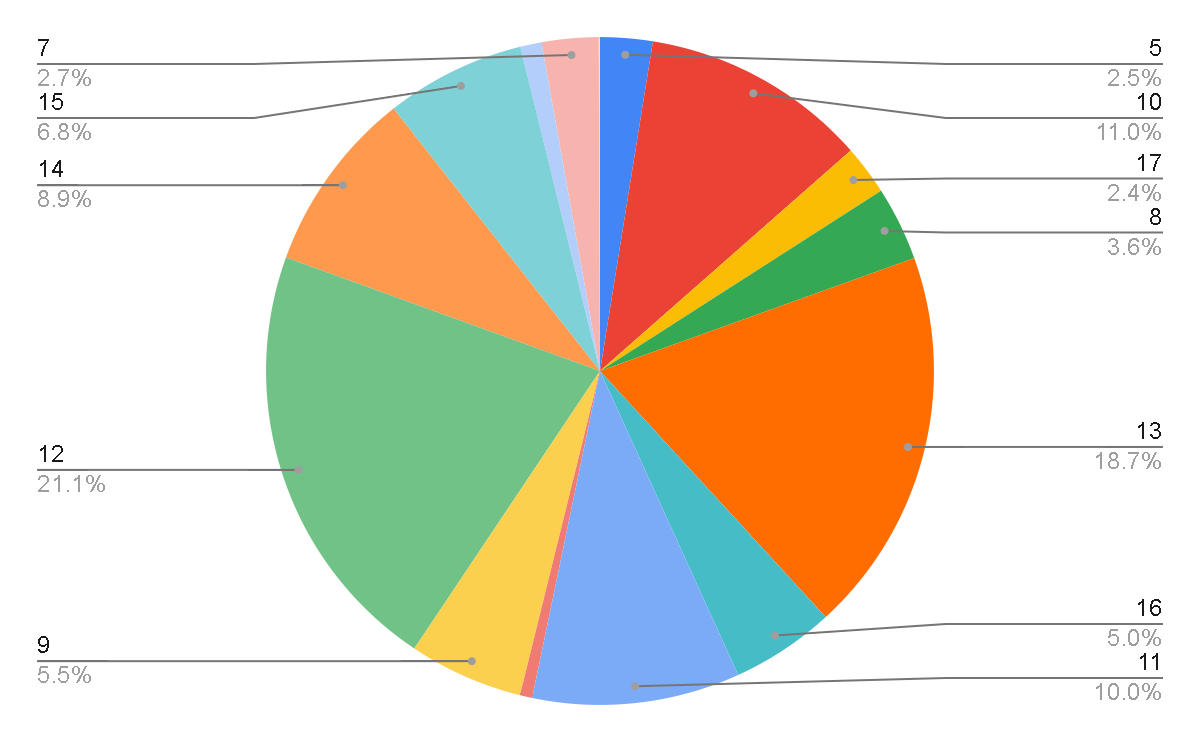 GENDER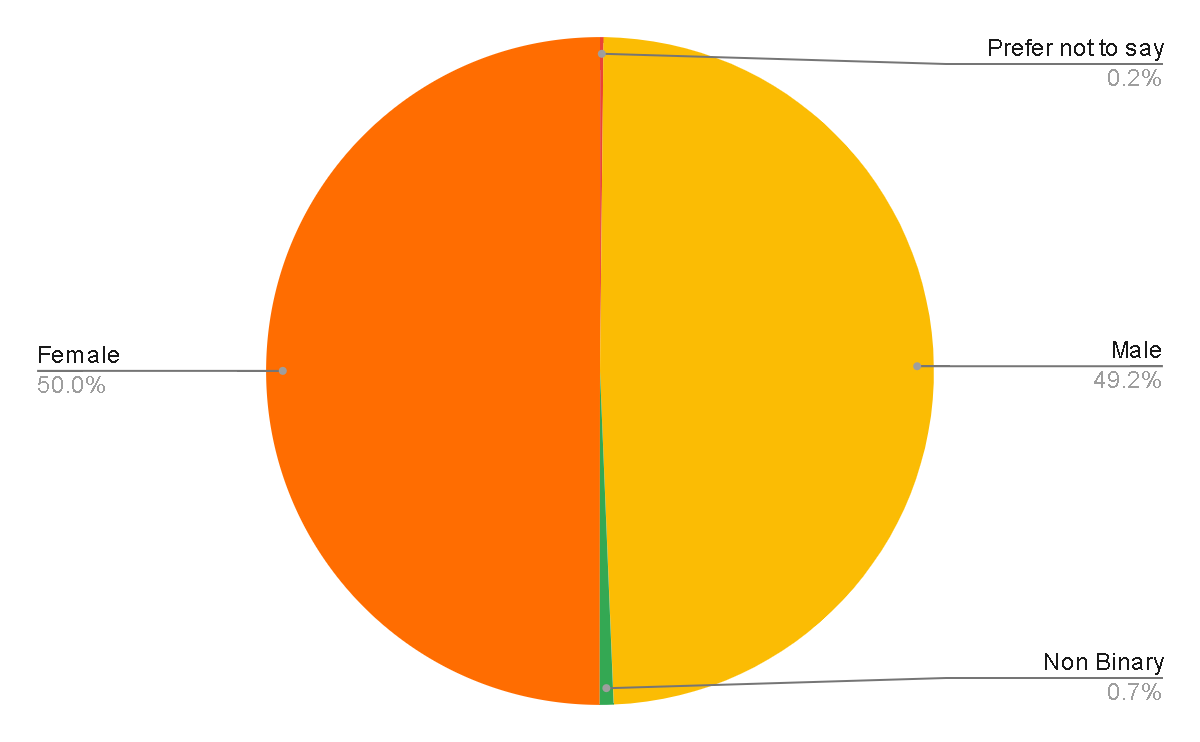 RACE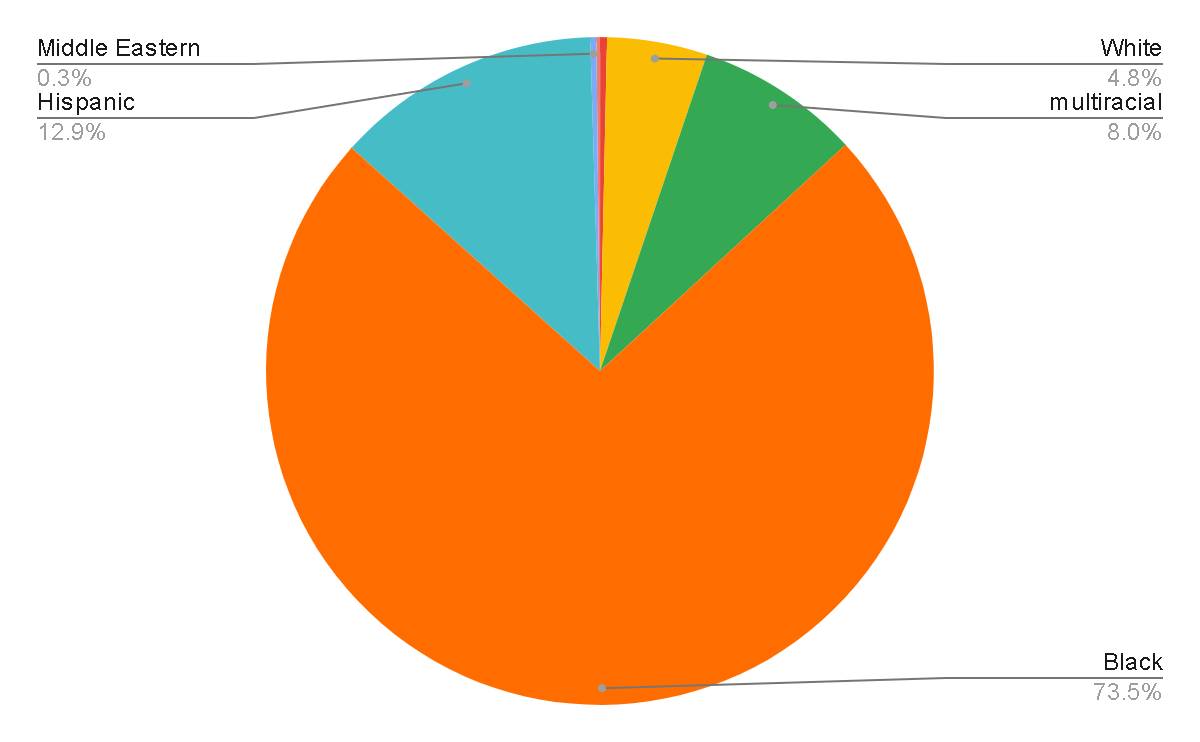 REFERRAL SOURCE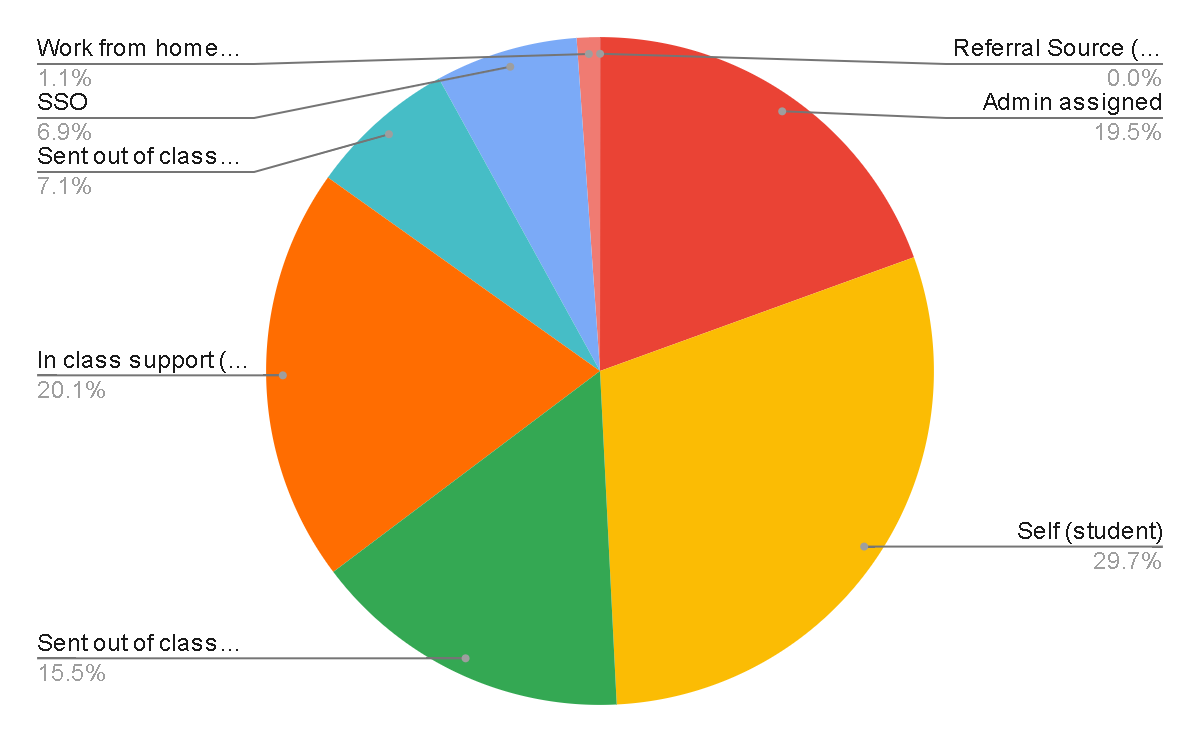 LOCATION STUDENT CAME FROM 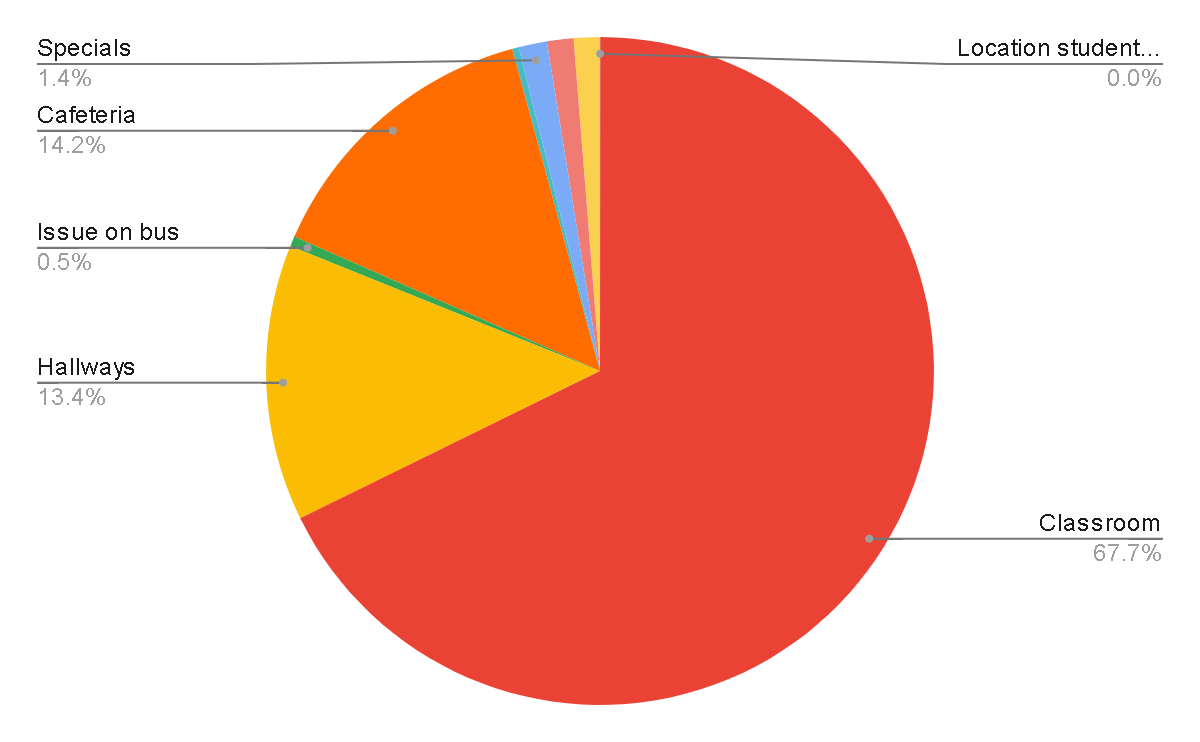 INTERVENTION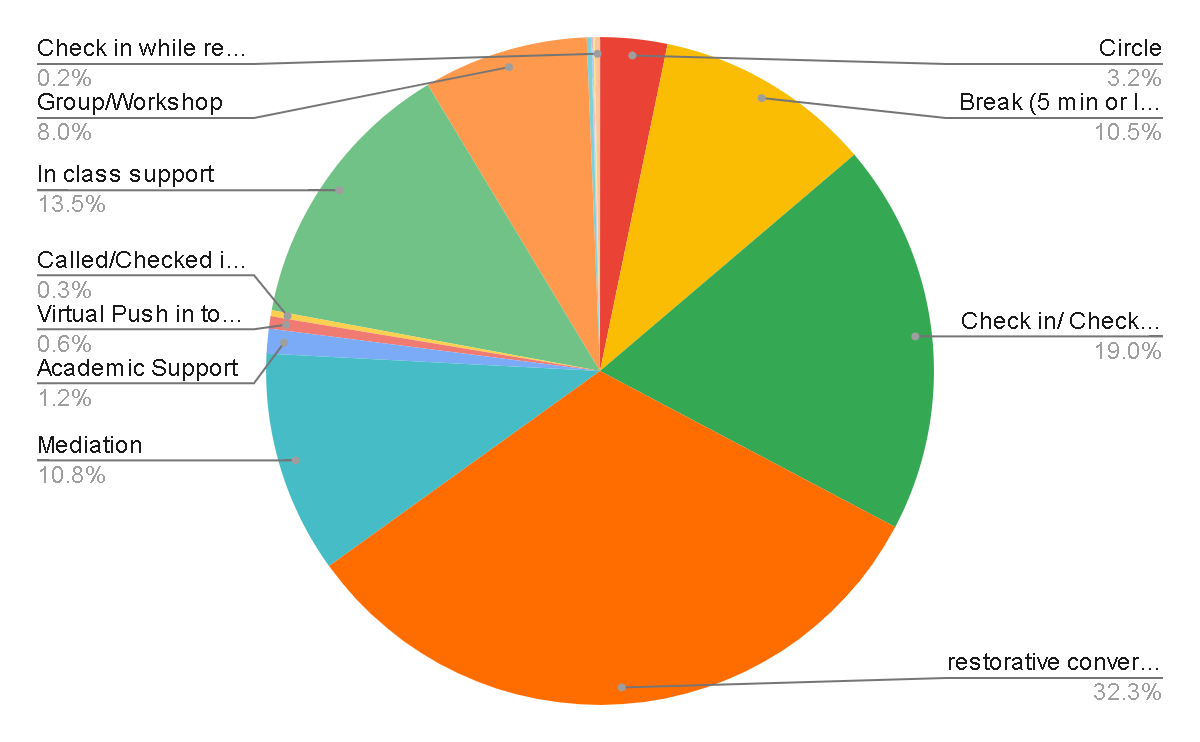 21st cc: School #45I.  Major Activities and AccomplishmentsThis quarter:The 2020-2021 school year has been a challenging year for both our students and our staff. However, we did not allow the pandemic to stop us from fulfilling the needs of not just our students but our community as a whole. This school year, we have been able to face whatever challenges came our way in supporting both our students and their families. During the second semester CFY staff were back in the building and began to be more hands on with our students both in the classroom and with those students whom were still via Zoom. Staff are working one-on-one with students, social emotionally and academically. CFY staff are making daily phone calls for attendance and setting goals with those students whom are having truancy issues, as well as coming up with incentives to help them achieve those goals. Home visits are being made as well on a as needed basis. We offer both workshops and social emotional activities during Kindergarten through 3rd grade lunch periods. Workshops and social emotional activities are offered on an as needed basis for students in grades 4 through 8th. Community Schools / Mary McLeod Bethune School No. 45Community Schools operate as a special hub of integrated social services and programs providing equity and access to underserved students by harnessing the resources of local partners to improve student outcomes and strengthen our community. It is a strategy that could enhance our youth and change the mindset of all community stakeholders, while incorporating the development triangle which includes, Core Instructional Programming, Expanded Learning Opportunities and Comprehensive Support Services.Each community school is a reflection of local needs, assets, and priorities, no two look exactly alike. What they do share, however, is a commitment to partnership and to rethinking - and at times rebuilding - relationships based on a strong foundation of trust and respect. School No. 45 fully embraces this motto using a goal driven approach while monitoring student academic progress.  What makes community schools unique is the combination of four key pillars (Integrated Student Supports, Expanded and Enriched Learning Time and Opportunities, Active Family and Community Engagement, Collaborative Leadership and Practices) that together create the conditions necessary for students to thrive.Our main partner is The Center for Youth that provides a continuum of high-quality services which focuses on the social-emotional well-being of our students and families. At our site we have dedicated Child and Family Therapists, Crisis/Prevention Intervention Specialist, Family Support Specialist, a Community School Coordinator and a Site Director who infuse the community motto into our day-to-day practices. We also oversee a community food pantry and clothing closet that is accessible to all.Since we here at Mary McLeod Bethune Community School No.45 have committed to adopting this motto, we have been able to both identify family and community barriers and have shown significant improvement academically and socially. This all contributes to our ultimate goal of community sustainability.Deliverables:1. Food Cupboard2. Drive-Thru Parent Breakfast3. Clothing Closet4. Property beautification

School-BASED CounselingI.  Major Activities and AccomplishmentsThis quarter:25 referrals received for service; 20 open cases; 62 crisis interventions; and 12 peer mediations facilitated. 3 Teen Intervene 3 Newsletters II. Problems/Obstacles Covid restrictions within School setting. High quantities of students in need of community mental health services continues and limited access to in person services Students declining Teen Intervene and Individual counseling services.III. Significant Findings and Events Weekly classroom push ins East High weekly Academic reportsIV. Dissemination And Other Activities Final NewslettersThe Center for youth afterschool program This quarter:I. Major Activities and AccomplishmentsDuring phase 2 and 3 of the RCSD school re-opening plan, only a limited number of students returned and that was with hybrid model limitations. Consequently, it proved to be close to impossible to offer an Afterschool on the School 45 premises. With our Center for Youth recently-acquired building, located at 797 Monroe Ave, we began offering individual sessions in mid-April, 2021 (with first preference given to all School 45 students). The sessions are as follows: LEARN 2 EARNI.  Major Activities and AccomplishmentsCurrent Learn 2 Earn ServicesAlternative Secondary School Services or Drop-out Recovery ServicesPaid and Unpaid Work ExperiencesOccupational Skills TrainingEducation Offered Concurrently with and in the same context as Workforce PreparationLeadership DevelopmentSupportive ServicesAdult MentoringFollow-Up ServicesComprehensive Guidance & CounselingFinancial Literacy EducationEntrepreneurial Skills TrainingLabor Market and Employment Information Services: Career Awareness, Counseling, and ExplorationPreparation for Postsecondary Education and TrainingNumbersEnrolled in PY21-22: 85 Youth - One additional only waiting on social security card in mail, five more clients only have one last enrollment appt left.Currently Active: 60 YouthCurrently in Follow Up Services: 28 YouthProblems & ObstaclesSignificant staff turnoverClients have become comfortable not taking the bus for the past year and are struggling to make it via public transportation to appointmentssome have become really comfortable with unemployment offering enough income for them to Lyft/Uber around town and then they don't want to come in until they get paid again so they can use Lyft/UberClients have been receiving unemployment which has allowed them to stay home with their children and they prefer that over working or going to school (respectfully so!)A lot of mental health/substance abuse problems that are preventing youth from engaging in education & employmentLower referral numbers due to so many agencies being remote and not working as closely with clients to investigate needs.The Following Reports will be submitted by 3/4/22.1. EarthWorks2. The Center for Youth After School Program at School 453. Prevention Education Services